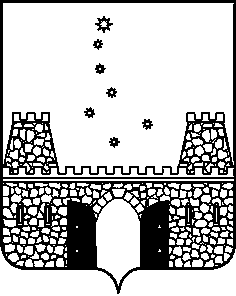 АДМИНИСТРАЦИЯ МУНИЦИПАЛЬНОГО ОБРАЗОВАНИЯСтароминский РАЙОНПОСТАНОВЛЕНИЕот 28.11.2023                                                                                           № 1541ст-ца СтароминскаяО внесении изменений и дополнений в постановление администрации муниципального образования Староминский район от 13 января 2023 года № 16 «Об утверждении Положения о порядке использования бюджетных ассигнований резервного фонда администрации муниципального образования Староминский район»В целях обеспечения непредвидимых расходов, возникающих в течение финансового года, в соответствии со статьей 81 Бюджетного кодекса Российской Федерации, руководствуясь статьей 31 Устава муниципального образования Староминский район, п о с т а н о в л я ю: 1. Внести в приложение 2 к постановлению администрации муниципального образования Староминский район от 13 января 2023 года № 16 «Об утверждении Положения о порядке использования бюджетных ассигнований резервного фонда администрации муниципального образования Староминский район» следующие изменения и дополнения:1.1. в приложение к положению о комиссии  по вопросам использования бюджетных ассигнований резервного фонда администрации муниципального образования Староминский район «Состав комиссии по вопросам использования бюджетных ассигнований резервного фонда администрации муниципального образования Староминский район» слова «Ладан Ксения Владимировна – главный специалист бюджетного отдела финансового управления администрации муниципального образования Староминский район - Секретарь комиссии» заменить словами «Вовк Наталья Александровна – заместитель начальника бюджетного отдела финансового управления администрации муниципального образования Староминский район - Секретарь комиссии»; слова «Прудкогляд Юлия Григорьевна - Заместитель начальника управления, начальник бюджетного отдела финансового управления администрации муниципального образования Староминский район - Член комиссии» заменить словами «Семеняко Галина Юрьевна – Исполняющий обязанности начальника финансового управления администрации муниципального образования Староминский район - Член комиссии». 2. Организационному отделу управления делами (Зосим Ю.В.) обеспечить размещение (опубликование) настоящего постановления на официальном сайте администрации муниципального образования Староминский район в информационно-телекоммуникационной сети «Интернет».3. Постановление вступает в силу со дня его подписания.Глава муниципального образованияСтароминский район                                                                                    В.В. ГорбЛИСТ СОГЛАСОВАНИЯпроекта постановления администрации муниципального образования Староминский район от «___»________2023 №_____ «О внесении изменений и дополнений в постановление администрации муниципального образования Староминский район от 13.01.2023 года № 16 «Об утверждении Положения о порядке использования бюджетных ассигнований резервного фонда администрации муниципального образования Староминский район»»Проект  внесен:Финансовым управлением администрации муниципального образованияСтароминский район                                                                           Исполняющий обязанности начальника управления                                                                       Г.Ю. СеменякоСоставитель проекта:Заместитель начальника бюджетногоотдела финансового управления администрации муниципального образованияСтароминский район                                                                                    Н.А. ВовкПроект согласован: Заместитель главы муниципального образования Староминский район, начальник отдела экономики                                                                Е.С. ЛеденеваЗаместитель начальника управления делами,начальник юридического отдела администрации муниципального образованияСтароминский район                                                                             В.В. ПетренкоНачальник отдела делопроизводствауправления делами администрации муниципального образования Староминский район                                                                             С.А. СлынькоР/р 15 экз: 1. ФУ МО, 2. Администрация МО Староминский район, 3. Управление образования, 4. КСП, 5. Совет МО Староминский район, 6. Отдел по делам молодежи, 7. Отдел культуры, 8. Отдел по физической культуре и спорту, 9. ЦБ Управления образования, 10. ЦБ администрации, 11. Новоясенское СП, 12. Староминское СП, 13. Канеловское СП, 14. Рассветовское СП, 15. Куйбышевское СП.